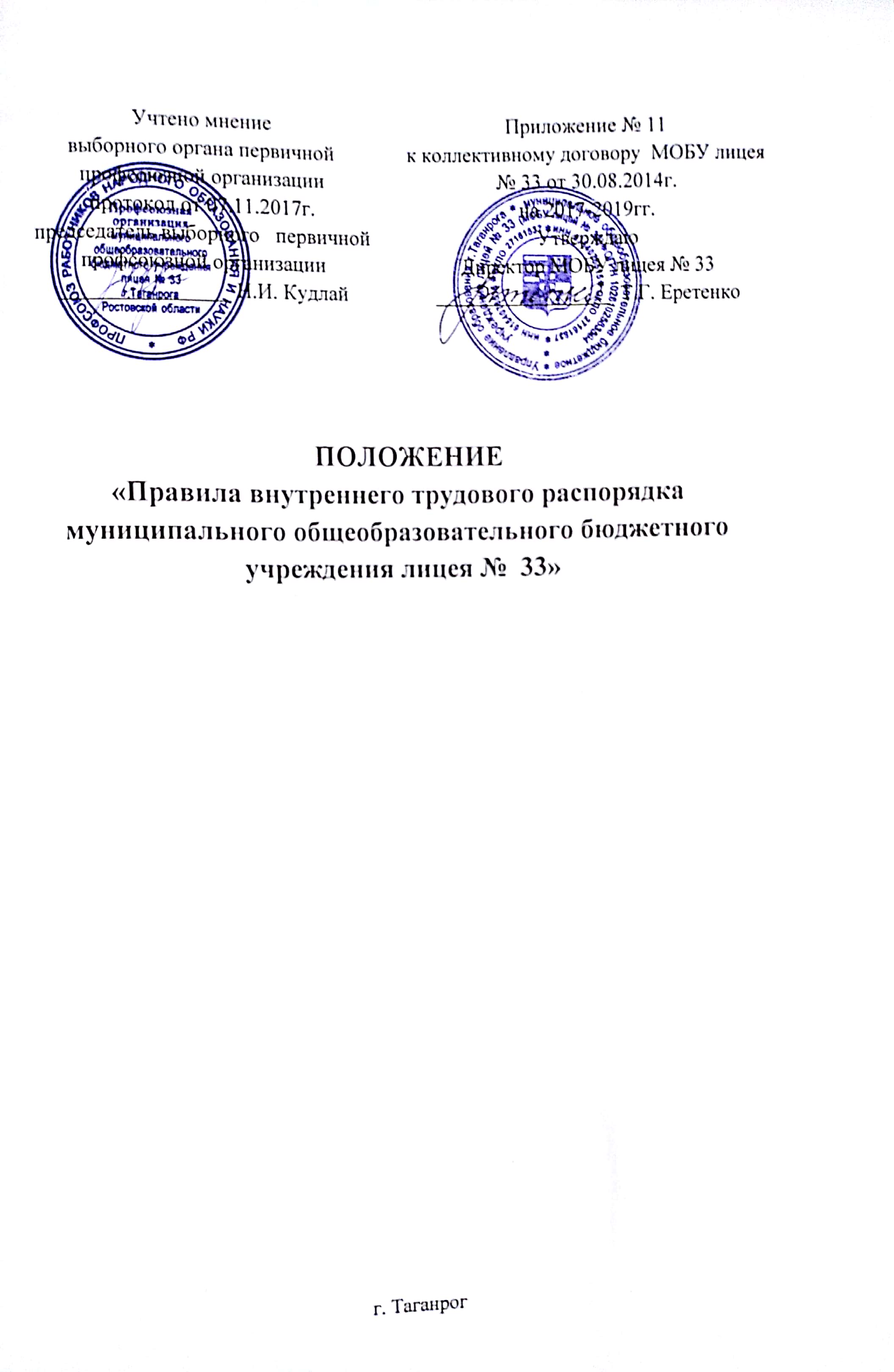 Содержание:Общие положенияII.     Порядок приема, перевода и увольнения работников2.1.	Порядок приема на работу2.2.	Гарантии при приеме на работу2.3.	Изменение условий трудового договора и перевод на другую работу2.4.	Прекращение трудового договораIII. Основные права, обязанности и ответственность сторон трудового договора   3.1. Работник имеет право3.2.	Работник обязан3.3.	 Педагогические работники образовательного учреждения  имеют право3.5.   Работодатель имеет право3.6.	Работодатель обязан3.7.	Ответственность сторон трудового договора3.8.	Педагогическим работникам запрещаетсяIV.  Рабочее время и время отдыха                                    4.1. Режим рабочего времени                                   4.2. Установление учебной нагрузки учителей                                   4.3. Время отдыхаV.   Поощрения за успехи в работеVI.  Трудовая дисциплина и ответственность за ее нарушениеVII. Заключительные положенияОбщие положенияНастоящие Правила внутреннего трудового распорядка разработаны в соответствии с Конституцией Российской Федерации, Трудовым кодексом Российской Федерации (далее - ТК РФ), Федеральным законом «Об образовании в Российской Федерации» № 273-ФЗ от 29.12.2012, другими федеральными законами и иными нормативными правовыми актами, содержащими нормы трудового права.Правила внутреннего трудового распорядка (далее - Правила) - локальный нормативный акт, регламентирующий в соответствии с ТК РФ и иными федеральными законами порядок приема и увольнения работников, основные права, обязанности и ответственность сторон трудового договора, режим работы, время отдыха, применяемые к работникам меры поощрения и взыскания, а также иные вопросы регулирования трудовых отношений у данного работодателя.Правила имеют целью способствовать укреплению трудовой дисциплины, эффективной организации труда, рациональному использованию рабочего времени, созданию условий для достижения высокого качества труда, обеспечению безопасных условий и охраны труда.В настоящих Правилах используются следующие основные понятия:дисциплина труда - обязательное для всех работников подчинение правилам поведения, определенным в соответствии с ТК РФ, иными федеральными законами, коллективным договором, соглашениями, локальными нормативными актами, трудовым договором;общеобразовательная организация - некоммерческая организация, осуществляющая на основании лицензии образовательную деятельность в качестве основного вида деятельности в соответствии с целями, ради достижения которых такая организация создана (ст. 2 Федерального закона «Об образовании в Российской Федерации» № 273-ФЗ от 29.12.2012);педагогический работник - работник, занимающий должность, предусмотренную разделом «Должности педагогических работников» квалификационных характеристик должностей работников образования;представитель работодателя - руководитель организации или уполномоченные им лица в соответствии с ТК РФ, другими федеральными законами и иными нормативными правовыми актами Российской Федерации, законами и иными нормативными правовыми актами субъектов Российской Федерации, нормативными правовыми актами органов местного самоуправления, уставом и локальными нормативными актами общеобразовательного учреждения;выборный орган первичной профсоюзной организации - представитель работников общеобразовательного учреждения, наделенный в установленном трудовым законодательством порядке полномочиями представлять интересы работников учреждения в социальном партнерстве;работник - физическое лицо, вступившее в трудовые отношения с общеобразовательным учреждением;работодатель - юридическое лицо (общеобразовательное учреждение), вступившее в трудовые отношения с работником.Правила утверждаются работодателем с учетом мнения выборного органа первичной профсоюзной организации в порядке, установленном ст. 372 ТК РФ для принятия локальных нормативных актов.Правила внутреннего трудового распорядка,   являются приложением к коллективному договору (ст. 190 ТК РФ).Порядок приема, перевода и увольнения работниковПорядок приема на работу:Работники реализуют свое право на труд путем заключения трудового договора о работе в данном образовательном учреждении.Трудовой договор заключается, как правило, на неопределенный срок. Заключение срочного трудового договора допускается, когда трудовые отношения не могут быть установлены на неопределенный срок с учетом характера предстоящей работы или условий ее выполнения по основаниям, предусмотренным ч. 1 ст. 59 ТК РФ. В случаях, предусмотренных ч. 2 ст. 59 ТК РФ, срочный трудовой договор может заключаться по соглашению сторон трудового договора без учета характера предстоящей работы и условий ее выполнения.При заключении трудового договора в нем по соглашению сторон может быть предусмотрено условие об испытании работника в целях проверки его соответствия поручаемой работе (ст. 70 ТК РФ).Испытание при приеме на работу не устанавливается для:беременных женщин и женщин, имеющих детей в возрасте до полутора лет;лиц, не достигших возраста восемнадцати лет;лиц, окончивших имеющие государственную аккредитацию образовательные учреждения начального, среднего и высшего профессионального образования и впервые поступающих на работу по полученной специальности в течение одного года со дня окончания образовательного учреждения;лиц, избранных на выборную должность на оплачиваемую работу; лиц, приглашенных на работу в порядке перевода от другого работодателя по согласованию между работодателями;лиц, заключающих трудовой договор на срок до двух месяцев; иных лиц в случаях, предусмотренных ТК РФ, иными федеральными законами, коллективным договором.Срок испытания не может превышать трех месяцев, а для руководителя учреждения, его заместителей, главного бухгалтера и его заместителя, руководителя структурного подразделения - не более шести месяцев.Трудовой договор составляется в письменной форме и подписывается сторонами в двух экземплярах, один из которых хранится в образовательном учреждении, другой - у работника.Прием педагогических работников на работу производится с учетом требований, предусмотренных ст. 331 ТК РФ и ст. 46 Федерального закона «Об образовании в Российской Федерации» № 273-ФЗ от 29.12.2012);При заключении трудового договора лицо, поступающее на работу, предъявляет работодателю в соответствии со ст. 65 ТК РФ (в ред. Закона № 387-ФЗ):- паспорт или иной документ, удостоверяющий личность;трудовую книжку, за исключением случаев, когда трудовой договор заключается впервые или работник поступает на работу на условиях совместительства;страховое свидетельство государственного пенсионного страхования;документы воинского учета - для военнообязанных и лиц, подлежащих призыву на военную службу;документ об образовании, о квалификации или наличии специальных знаний - при поступлении на работу, требующую специальных знаний или специальной подготовки;справку судебного характера (в порядке и по форме, устанавливаемым федеральным органом исполнительной власти, осуществляющим функции по выработке и реализации государственной политики и нормативно-правовому регулированию в сфере внутренних дел).В соответствии со ст. 351.1 гл. 55 ТК РФ (в ред. Закона № 387-ФЗ) к трудовой деятельности в сфере образования не допускаются лица, которые имеют или имели судимость, подвергались или подвергаются уголовному преследованию (за исключением лиц, уголовное преследование в отношении которых прекращено по реабилитирующим основаниям) за преступления против: жизни, здоровья, свободы, чести и достоинства личности (за исключением незаконного помещения в психиатрический стационар, клеветы и оскорбления), половой неприкосновенности и половой свободы личности; семьи и несовершеннолетних; здоровья населения и общественной нравственности; общественной безопасности.Лица, поступающие на работу в образовательное учреждение, обязаны также предоставить личную медицинскую книжку, содержащую сведения об отсутствии противопоказаний по состоянию здоровья для работы в образовательном учреждении (ч. 1 ст. 213 ТК РФ).Запрещается требовать от лица, поступающего на работу, документы помимо предусмотренных ТК РФ, иными федеральными законами, указами Президента Российской Федерации и постановлениями Правительства Российской Федерации (ч. 3 ст. 65 ТК РФ).При заключении трудового договора впервые трудовая книжка и страховое свидетельство государственного пенсионного страхования оформляются работодателем (ч. 4 ст. 65 ТК РФ).Работники имеют право работать на условиях совмещения, расширенного объема работ, внутреннего и внешнего совместительства в порядке, предусмотренном ТК РФ.Запрещается занятие должности руководителя образовательной организации лицами, которые не допускаются к педагогической деятельности по основаниям, установленным трудовым законодательством (п.3 ст.51 Федерального закона «Об образовании в Российской Федерации» № 273-ФЗ от 29.12.2012).Должностные обязанности руководителя учреждения,   не могут исполняться по совместительству (п.5 ст.51 Федерального закона «Об образовании в Российской Федерации» № 273-ФЗ от 29.12.2012)Прием на работу оформляется приказом работодателя, изданным на основании заключенного трудового договора. Содержание приказа работодателя должно соответствовать условиям заключенного трудового договора.Приказ работодателя о приеме на работу объявляется работнику под подпись в трехдневный срок со дня фактического начала работы. По требованию работника работодатель обязан выдать ему надлежаще заверенную копию указанного приказа.Трудовой договор, не оформленный в письменной форме, считается заключенным, если работник приступил к работе с ведома или по поручению работодателя или его представителя. При фактическом допущении работника к работе работодатель обязан оформить с ним трудовой договор в письменной форме не позднее трех рабочих дней со дня фактического допущения работника к работе (ст. 67 ТК РФ).В соответствии со ст. 66 ТК РФ работодатель ведет трудовые книжки на каждого работника, проработавшего у него свыше пяти дней, в случае, когда работа у данного работодателя является для работника основной.Форма, порядок ведения и хранения трудовых книжек, а также порядок изготовления бланков трудовых книжек и обеспечения ими работодателей устанавливаются нормативными правовыми актами Российской Федерации.Трудовые книжки работников хранятся в учреждении. Бланки трудовых книжек и вкладыши к ним хранятся как документы строгой отчетности.С каждой записью, вносимой на основании приказа в трудовую книжку о выполняемой работе, переводе на другую постоянную работу и увольнении, работодатель обязан ознакомить ее владельца под подпись в личной карточке, в которой повторяется запись, внесенная в трудовую книжку.Наименование должностей, профессий или специальностей и квалификационные требования к ним должны соответствовать наименованиям и требованиям, указанным в квалификационных справочниках, утверждаемых в установленном порядке, если в соответствии с ТК РФ, иными федеральными законами с выполнением работ по определенным должностям, профессиям, специальностям связано предоставление компенсаций и льгот либо наличие ограничений (ч. 2 ст. 57 ТК РФ).При приеме на работу (до подписания трудового договора) работодатель обязан ознакомить работника под подпись с правилами внутреннего трудового распорядка, иными локальными нормативными актами, непосредственно связанными с трудовой деятельностью работника, коллективным договором (ч. 3 ст. 68 ТК РФ).Гарантии при приеме на работу:Запрещается необоснованный отказ в заключении трудового договора (ст. 64 ТК РФ).Какое бы то ни было прямое или косвенное ограничение прав, или установление прямых или косвенных преимуществ при заключении трудового договора в зависимости от пола, расы, цвета кожи, национальности, языка, происхождения, имущественного, социального и должностного положения, возраста, места жительства (в том числе наличия или отсутствия регистрации по месту жительства или пребывания), а также других обстоятельств, не связанных с деловыми качествами работников, не допускается, за исключением случаев, предусмотренных федеральным законом.Запрещается отказывать в заключении трудового договора женщинам по мотивам, связанным с беременностью или наличием детей.Запрещается отказывать в заключении трудового договора работникам, приглашенным в письменной форме на работу в порядке перевода от другого работодателя, в течение одного месяца со дня увольнения с прежнего места работы.По требованию лица, которому отказано в заключении трудового договора, работодатель обязан сообщить причину отказа в письменной форме.Отказ в заключении трудового договора может быть обжалован в суде.Изменение условий трудового договора и перевод на другую работу:Изменение определенных сторонами условий трудового договора, в том числе перевод на другую работу, допускается только по соглашению сторон трудового договора, за исключением случаев, предусмотренных ТК РФ (ст. 74 ТК РФ). Соглашение об изменении определенных сторонами условий трудового договора заключается в письменной форме и оформляется дополнительным соглашением к трудовому договору (ст. 72 ТК РФ).Изменение условий (содержания) трудового договора возможно по следующим основаниям:а)	изменение определенных сторонами условий трудового договора по причинам, связанным с изменением организационных или технологических условий труда;б)	перевод на другую работу (постоянное или временное изменение трудовой функции работника или структурного подразделения, в котором он работает).В случае, когда по причинам, связанным с изменением организационных или технологических условий труда (изменения в технике и технологии производства, структурная реорганизация производства, другие причины), определенные сторонами условия трудового договора не могут быть сохранены, допускается их изменение по инициативе работодателя, за исключением изменения трудовой функции работника (ст. 74 ТК РФ).К числу таких причин могут относиться:реорганизация учреждения (слияние, присоединение, разделение, выделение, преобразование), а также внутренняя реорганизация в учреждении;изменения в осуществлении образовательного процесса в учреждении (сокращение количества классов-комплектов, групп, количества часов по учебному плану и учебным программам и др.).О предстоящих изменениях определенных сторонами условий трудового договора, а также о причинах, вызвавших необходимость таких изменений, работодатель обязан уведомить работника в письменной форме не позднее, чем за два месяца.Перевод на другую работу - постоянное или временное изменение трудовой функции работника и (или) структурного подразделения, в котором работает работник (если структурное подразделение было указано в трудовом договоре), при продолжении работы у того же работодателя, а также перевод на работу в другую местность вместе с работодателем. Перевод на другую работу допускается только с письменного согласия работника (ст. ст. 72.1, 72.2 ТК РФ).Перевод на другую постоянную работу в пределах одного образовательного учреждения оформляется приказом работодателя, на основании которого делается запись в трудовой книжке работника.По соглашению сторон трудового договора, заключаемого в письменной форме, работник может быть временно переведен на другую работу у того же работодателя на срок до одного года, а в случае, когда такой перевод осуществляется для замещения временно отсутствующего работника, за которым сохраняется место работы, - до выхода этого работника на работу.Если по окончании срока перевода прежняя работа работнику не предоставлена, а он не потребовал ее предоставления и продолжает работать, то условие соглашения о временном характере перевода утрачивает силу и перевод считается постоянным.Перевод на не обусловленную трудовым договором работу у того же работодателя без согласия работника возможен только в исключительных случаях, предусмотренных ст. 72.2 ТК РФ.При этом перевод на работу, требующую более низкой квалификации, допускается только с письменного согласия работника.Исполнение работником обязанностей временно отсутствующего работника (отпуск, болезнь, повышение квалификации и т.д.) возможно только с согласия работника, которому работодатель поручает эту работу, и на условиях, предусмотренных ст. ст. 60.2, 151 ТК РФ - без освобождения от основной работы или путем временного перевода на другую работу.Перевод работника на другую работу в соответствии с медицинским заключением производится в порядке, предусмотренном ст. ст. 73, 182, 254 ТК РФ.Работодатель обязан в соответствии со ст. 76 ТК РФ отстранить от работы (не допускать к работе) работника:появившегося на работе в состоянии алкогольного, наркотического или иного токсического опьянения;не прошедшего в установленном порядке обучение и проверку знаний и навыков в области охраны труда;не прошедшего в установленном порядке обязательный медицинский осмотр (обследование), а также обязательное психиатрическое освидетельствование в случаях, предусмотренных федеральными законами и иными нормативными правовыми актами Российской Федерации;при выявлении в соответствии с медицинским заключением, выданным в порядке, установленном федеральными законами и иными нормативными правовыми актами Российской Федерации, противопоказаний для выполнения работником работы, обусловленной трудовым договором;по требованию органов или должностных лиц, уполномоченных федеральными законами и иными нормативными правовыми актами Российской Федерации;в других случаях, предусмотренных федеральными законами и иными нормативными правовыми актами Российской Федерации.Прекращение трудового договора:Прекращение трудового договора может иметь место только по основаниям, предусмотренным трудовым законодательством.Трудовой договор может быть, в любое время расторгнут по соглашению сторон трудового договора (ст. 78 ТК РФ).Срочный трудовой договор прекращается с истечением срока его действия (ст. 79 ТК РФ).О прекращении трудового договора в связи с истечением срока его действия работник должен быть предупрежден в письменной форме не менее чем за три календарных дня до увольнения, за исключением случаев, когда истекает срок действия срочного трудового договора, заключенного на время исполнения обязанностей отсутствующего работника.Трудовой договор, заключенный на время выполнения определенной работы, прекращается по завершении этой работы.Трудовой договор, заключенный на время исполнения обязанностей отсутствующего работника, прекращается с выходом этого работника на работу.Трудовой договор, заключенный для выполнения сезонных работ в течение определенного периода (сезона), прекращается по окончании этого периода (сезона).Работник имеет право расторгнуть трудовой договор, предупредив об этом работодателя в письменной форме не позднее, чем за две недели (14 календарных дней), если иной срок не установлен ТК РФ или иным федеральным законом. Течение указанного срока начинается на следующий день после получения работодателем заявления работника об увольнении.По соглашению между работником и работодателем трудовой договор, может быть, расторгнут и до истечения срока предупреждения об увольнении (ст. 80 ТК РФ).В случаях, когда заявление работника об увольнении по его инициативе (по собственному желанию) обусловлено невозможностью продолжения им работы (зачисление в образовательное учреждение, выход на пенсию и другие случаи), а также в случаях установленного нарушения работодателем трудового законодательства и иных нормативных правовых актов, содержащих нормы трудового права, локальных нормативных актов, условий коллективного договора, соглашения или трудового договора работодатель обязан расторгнуть трудовой договор в срок, указанный в заявлении работника.До истечения срока предупреждения об увольнении работник имеет право в любое время отозвать свое заявление. Увольнение в этом случае не производится, если на его место не приглашен в письменной форме другой работник, которому в соответствии с ТК РФ и иными федеральными законами не может быть отказано в заключении трудового договора.По истечении срока предупреждения об увольнении работник имеет право прекратить работу.Если по истечении срока предупреждения об увольнении трудовой договор не был расторгнут, и работник не настаивает на увольнении, то действие трудового договора продолжается.Работник, заключивший договор с условием об испытательном сроке, имеет право расторгнуть трудовой договор в период испытания, предупредив об этом работодателя в письменной форме за три дня (ч. 4 ст. 71 ТК РФ).Увольнение по результатам аттестации работников, а также в случаях сокращения численности или штата работников учреждения допускается, если невозможно перевести работника с его согласия на другую работу.Причинами увольнения работников, в том числе педагогических работников, по п. 2 ч. 1 ст. 81 ТК РФ, могут являться:реорганизация образовательной организации;исключение из штатного расписания некоторых должностей;сокращение численности работников;уменьшение количества классов-комплектов, групп;изменение количества часов по предмету ввиду изменения учебного плана, учебных программ и т.п.Ликвидация или реорганизация образовательной организации, которая может повлечь увольнение работников в связи сокращением численности или штата работников, осуществляется, как правило, по окончании учебного года.Трудовой договор с учителем в связи с уменьшением учебной нагрузки в течение учебного года по независящим от него причинам, в том числе при полном ее отсутствии, не может быть расторгнут до конца учебного года.В соответствии с п. 8 ч. 1 ст. 81 ТК РФ трудовой договор может быть прекращен за совершение работником, выполняющим воспитательные функции, аморального проступка, несовместимого с продолжением данной работы.Аморальным проступком является виновное действие или бездействие, которое нарушает основные моральные нормы общества и противоречит содержанию трудовой функции педагогического работника (например, поведение, унижающее человеческое достоинство, нахождение в состоянии алкогольного или наркотического опьянения и т.п.).Допускается увольнение только тех работников, которые занимаются воспитательной деятельностью, и независимо от того, где совершен аморальный проступок (по месту работы или в быту).Если аморальный проступок совершен работником по месту работы и в связи с исполнением им трудовых обязанностей, то такой работник может быть уволен с работы при условии соблюдения порядка применения дисциплинарных взысканий, установленного ст. 193 ТК РФ.Если аморальный проступок совершен работником вне места работы или по месту работы, но не в связи с исполнением им трудовых обязанностей, то увольнение работника не допускается позднее одного года со дня обнаружения проступка работодателем (ч. 5 ст. 81 ТК РФ).Помимо оснований, предусмотренных ст. 81 ТК РФ и иными федеральными законами, дополнительными основаниями прекращения трудового договора с педагогическим работником в соответствии со ст. 336 ТК РФ являются:повторное в течение одного года грубое нарушение устава образовательного учреждения;применение, в том числе однократное, методов воспитания, связанных с физическим и (или) психическим насилием над личностью обучающегося, воспитанника.Прекращение трудового договора оформляется приказом работодателя (ст. 84.1 ТК РФ).С приказом работодателя о прекращении трудового договора работник должен быть ознакомлен под подпись. По требованию работника работодатель обязан выдать ему надлежащим образом заверенную копию указанного приказа.Днем прекращения трудового договора во всех случаях является последний день работы работника, за исключением случаев, когда работник фактически не работал, но за ним в соответствии с ТК РФ или иным федеральным законом сохранялось место работы (должность).В день прекращения трудового договора работодатель обязан выдать работнику его трудовую книжку с внесенной в нее записью об увольнении и произвести с ним окончательный расчет.Запись в трудовую книжку об основании и о причине прекращения трудового договора должна быть произведена в точном соответствии с формулировками ТК РФ или иного федерального закона и со ссылкой на соответствующие статью, часть статьи, пункт статьи ТК РФ или иного федерального закона.В случае если в день увольнения работника выдать трудовую книжку невозможно в связи с отсутствием работника или его отказом от получения трудовой книжки на руки, администрация образовательной организации направляет работнику уведомление о необходимости явиться за трудовой книжкой или дать согласие на отправление её по почте. Со дня направления уведомления администрация образовательной организации освобождается от ответственности за задержку выдачи трудовой книжки. Если работник в день увольнения не работал, то расчёт с работником производится не позднее следующего дня после предъявления уволенным работником требования о расчёте.При получении трудовой книжки в связи с увольнением работник расписывается в личной карточке и в книге учета движения трудовых книжек и вкладышей к ним, а также в трудовой книжке.Основные права, обязанности и ответственность сторон  трудового договораРаботник имеет право:на заключение, изменение и расторжение трудового договора в порядке и на условиях, которые установлены ТК РФ, иными федеральными законами;на предоставление ему работы, обусловленной трудовым договором;на рабочее место, соответствующее государственным нормативным требованиям охраны труда и условиям, предусмотренным коллективным договором;на своевременную и в полном объеме выплату заработной платы в соответствии со своей квалификацией, сложностью труда, количеством и качеством выполненной работы;на отдых, который гарантируется установленной федеральным законом максимальной продолжительностью рабочего времени и обеспечивается предоставлением еженедельных выходных дней, нерабочих праздничных дней, оплачиваемых основных и дополнительных отпусков;на полную достоверную информацию об условиях труда и требованиях охраны труда на рабочем месте;на профессиональную подготовку, переподготовку и повышение своей квалификации в порядке, установленном ТК РФ, иными федеральными законами;на объединение, включая право на создание профессиональных союзов и вступление в них для защиты своих трудовых прав, свобод и законных интересов;на участие в управлении образовательным учреждением в предусмотренных ТК РФ, иными федеральными законами, соглашениями и коллективным договором формах;на ведение коллективных переговоров и заключение коллективного договора и соглашений через своих представителей, а также на информацию о выполнении коллективного договора, соглашений;на защиту своих трудовых прав, свобод и законных интересов всеми не запрещенными законом способами;на разрешение индивидуальных и коллективных трудовых споров, включая право на забастовку, в порядке, установленном ТК РФ, иными федеральными законами;на возмещение вреда, причиненного ему в связи с исполнением трудовых обязанностей, и компенсацию морального вреда в порядке, установленном ТК РФ, иными федеральными законами;на обязательное социальное страхование в случаях, предусмотренных федеральными законами;пользоваться другими правами в соответствии с уставом образовательного учреждения, трудовым договором, законодательством Российской Федерации.Работник обязан:добросовестно выполнять должностные и иные обязанности, предусмотренные трудовым договором, должностной инструкцией, правилами внутреннего трудового распорядка, соблюдать трудовую дисциплину;соблюдать требования по охране труда и обеспечению безопасности труда; выполнять правила по охране труда и пожарной безопасности;незамедлительно сообщать работодателю о возникновении ситуации, представляющей угрозу жизни и здоровью людей, сохранности имущества работодателя, в т.ч. имущества третьих лиц, находящихся у работодателя;бережно относиться к имуществу работодателя, в т.ч. к имуществу третьих лиц, находящихся у работодателя;проходить предварительные и периодические медицинские осмотры;предъявлять при приеме на работу документы, предусмотренные трудовым законодательством;содержать рабочее место, мебель, оборудование в исправном и аккуратном состоянии, поддерживать чистоту в помещениях образовательной организации;экономно и рационально расходовать энергию, топливо и другие материальные ресурсы работодателя;соблюдать законные права и свободы обучающихся;уважительно и тактично относиться к коллегам по работе и обучающимся;выполнять другие обязанности, отнесенные уставом образовательного учреждения, трудовым договором и законодательством Российской Федерации к компетенции работника.Педагогические работники образовательного учреждения  имеют право:на самостоятельный выбор и использование методики обучения и воспитания, учебников, учебных пособий и материалов, методов оценки знаний обучающихся;на внесение предложений по совершенствованию образовательной деятельности в учреждении;на повышение квалификации с определенной периодичностью, для чего работодатель создает условия, необходимые для обучения работников в образовательных учреждениях высшего профессионального образования, а также в образовательных учреждениях дополнительного профессионального образования (системы переподготовки и повышения квалификации); на аттестацию на соответствующую квалификационную категорию в добровольном порядке и получение ее в случае успешного прохождения аттестации; на сокращенную продолжительность рабочего времени, удлиненный оплачиваемый отпуск, досрочное назначение трудовой пенсии по старости, устанавливаемые в зависимости от должности и условий работы;на дополнительные льготы и гарантии, предоставляемые в соответствии с федеральными законами и законами субъектов Российской Федерации, иными нормативными правовыми актами;на длительный отпуск сроком до одного года не реже чем через каждые десять лет непрерывной педагогической работы в порядке, установленном федеральным органом исполнительной власти, осуществляющим функции по выработке государственной политики и нормативно-правовому регулированию в сфере образования; пользоваться другими правами в соответствии с уставом образовательного учреждения, трудовым договором, коллективным договором, соглашениями, законодательством Российской Федерации.Педагогические работники  образовательного учреждения  обязаны:соблюдать Устав лицея и настоящие Правила;выполнять установленные нормы труда; соблюдать права и свободы обучающихся, поддерживать учебную дисциплину, режим посещения занятий, уважая человеческое достоинство, честь и репутацию обучающихся;при необходимости делать корректные, профессионально грамотные записи в дневниках обучающихся, соблюдая правила официально-делового стиля; соблюдать правовые, нравственные и этические нормы, следовать требованиям профессиональной этики; соблюдать требования дресскода преподавателя; участвовать в деятельности педагогического и иных	советов образовательного учреждения, а также в деятельности методических объединений и других формах методической работы; обеспечивать охрану жизни и здоровья обучающихся во время образовательной деятельности;незамедлительно сообщать директору лицея о возникновении ситуации, представляющей угрозу жизни и здоровью участников образовательных отношений, сохранности имущества лицея;осуществлять связь с родителями (лицами, их заменяющими);выполнять правила по охране труда и пожарной безопасности;бережно относиться к имуществу лицея, обучающихся и сотрудников;проходить в соответствии с трудовым законодательством предварительные при поступлении на работу и периодические медицинские осмотры, а также внеочередные медицинские осмотры по направлению работодателя;во время образовательной деятельности, при проведении внеклассных и внешкольных мероприятий принимать все разумные меры для предотвращения травматизма и несчастных случаев с обучающимися; при травмах и несчастных случаях - незамедлительно оказывать посильную помощь пострадавшим; о всех травмах и несчастных случаях - при первой возможности сообщать администрации лицея;проходить в установленном законодательством порядке обучение и проверку знаний и навыков в области охраны труда;выполнять другие обязанности, отнесенные уставом образовательного учреждения, трудовым договором и законодательством Российской Федерации к компетенции педагогического работника.Работодатель имеет право:на управление образовательным учреждением, принятие решений в пределах полномочий, предусмотренных уставом учреждения;на заключение, изменение и расторжение трудовых договоров с работниками в порядке и на условиях, которые установлены ТК РФ, иными федеральными законами;на ведение коллективных переговоров через своих представителей и заключение коллективных договоров;на поощрение и премирование  работников за добросовестный эффективный труд   в соответствии с локальными нормативными актами образовательного учреждения,  принятых общим собранием трудового коллектива и утвержденных директором лицея;на требование от работников исполнения ими трудовых обязанностей и бережного отношения к имуществу работодателя и других работников, соблюдения правил внутреннего трудового распорядка;на привлечение работников к дисциплинарной и материальной ответственности в порядке, установленном ТК РФ, иными федеральными законами;на принятие локальных нормативных актов, содержащих нормы трудового права, в порядке, установленном ТК РФ;реализовывать иные права, определенные уставом образовательного учреждения, трудовым договором, законодательством Российской Федерации.Работодатель обязан:в соответствии с трудовым законодательством и иными нормативными правовыми актами, содержащими нормы трудового права, коллективным договором, соглашениями, локальными нормативными актами, трудовым договором создавать условия, необходимые для соблюдения работниками дисциплины труда;соблюдать трудовое законодательство и иные нормативные правовые акты, содержащие нормы трудового права, локальные нормативные акты, условия коллективного договора, соглашений и трудовых договоров;предоставлять работникам работу, обусловленную трудовым договором;обеспечивать безопасность и условия труда, соответствующие государственным нормативным требованиям охраны труда;обеспечивать работников оборудованием, инструментами, технической документацией и иными средствами, необходимыми для исполнения ими трудовых обязанностей;обеспечивать работникам равную оплату за труд равной ценности;выплачивать в полном размере причитающуюся работникам заработную плату в сроки, установленные ТК РФ, коллективным договором, правилами внутреннего трудового распорядка, трудовым договором;вести коллективные переговоры, а также заключать коллективный договор в порядке, установленном ТК РФ;знакомить работников под подпись с принимаемыми локальными нормативными актами, непосредственно связанными с их трудовой деятельностью;обеспечивать бытовые нужды работников, связанные с исполнением ими трудовых обязанностей;осуществлять обязательное социальное страхование работников в порядке, установленном федеральными законами;возмещать вред, причиненный работникам в связи с исполнением ими трудовых обязанностей, а также компенсировать моральный вред в порядке и на условиях, которые установлены ТК РФ, другими федеральными законами и иными нормативными правовыми актами Российской Федерации;не допускать работников к исполнению ими трудовых обязанностей без прохождения обязательных медицинских осмотров (обследований), а также в случае медицинских противопоказаний;создавать условия для внедрения инноваций, обеспечивать формирование и реализацию инициатив работников образовательного учреждения;создавать условия для непрерывного повышения квалификации работников;поддерживать благоприятный морально-психологический климат в коллективе;осуществлять  внутреннюю оценку   качества образования;            3.6.18. исполнять иные обязанности, определенные уставом образовательного учреждения, трудовым	договором, коллективным договором, соглашениями, законодательством Российской Федерации.Ответственность сторон трудового договора:За нарушение положений трудового законодательства и иных нормативных правовых актов, содержащих нормы трудового права, к виновным лицам применяются меры дисциплинарной,	административной, уголовной и гражданско-правовой ответственности в порядке и на условиях, определенных федеральными законами.Материальная ответственность стороны трудового договора наступает за ущерб, причиненный ею другой стороне этого договора в результате ее виновного противоправного поведения (действий или бездействия), если иное не предусмотрено ТК РФ или иными федеральными законами.Сторона трудового договора (работодатель или работник), причинившая ущерб другой стороне, возмещает этот ущерб в соответствии с ТК РФ и иными федеральными законами (ст. 232 ТК РФ).Трудовым договором или заключаемыми в письменной форме соглашениями, прилагаемыми к нему, может конкретизироваться материальная ответственность сторон этого договора. При этом договорная ответственность работодателя перед работником не может быть ниже, а работника перед работодателем - выше, чем это предусмотрено ТК РФ или иными федеральными законами.Работодатель обязан в соответствии со ст. 234 ТК РФ возместить работнику не полученный им заработок во всех случаях незаконного лишения его возможности трудиться, в том числе в случаях, когда заработок не получен в результате:незаконного отстранения работника от работы, его увольнения или перевода на другую работу;отказа работодателя от исполнения или несвоевременного исполнения решения органа по рассмотрению трудовых споров или государственного правового инспектора труда о восстановлении работника на прежней работе;задержки работодателем выдачи работнику трудовой книжки, внесения в трудовую книжку неправильной или не соответствующей законодательству формулировки причины увольнения работника.Работодатель, причинивший ущерб имуществу работника, возмещает этот ущерб в полном объеме.Заявление работника о возмещении ущерба направляется им работодателю. Работодатель обязан рассмотреть поступившее заявление и принять соответствующее решение в десятидневный срок со дня его поступления. При несогласии работника с решением работодателя или неполучении ответа в установленный срок работник имеет право обратиться в суд.Работник обязан возместить работодателю причиненный ему прямой действительный ущерб. Неполученные доходы (упущенная выгода) взысканию с работника не подлежат.Материальная ответственность работника исключается в случаях возникновения ущерба вследствие непреодолимой силы, нормального хозяйственного риска, крайней необходимости или необходимой обороны либо неисполнения работодателем обязанности по обеспечению надлежащих условий для хранения имущества, вверенного работнику.За причиненный ущерб работник несет материальную ответственность в пределах своего среднего месячного заработка, если иное не предусмотрено ТК РФ или иными федеральными законами.Расторжение трудового договора после причинения ущерба не влечет за собой освобождения стороны этого договора от материальной ответственности, предусмотренной ТК РФ или иными федеральными законами.Педагогическим работникам запрещается:изменять по своему усмотрению расписание уроков (занятий);отменять, удлинять или сокращать продолжительность уроков (занятий) и перерывов (перемен) между ними;удалять обучающихся с уроков (занятий), в том числе освобождать их для выполнения поручений, не связанных с образовательной деятельностью;отвлекать работников лицея в рабочее время от их непосредственной работы для выполнения общественных обязанностей и проведения различного рода мероприятий, не связанных с основной деятельностью лицея;3. 8.5. созывать в рабочее время собрания, заседания и всякого рода совещания по общественным проблемам.3.9. Педагогическим и другим работникам в помещениях образовательного учреждения и на территории учреждения запрещается:курить, распивать спиртные напитки, а также приобретать, хранить, изготавливать (перерабатывать) употреблять и передавать другим лицам наркотические средства и психотропные вещества;хранить легковоспламеняющиеся и ядовитые вещества.Рабочее время и время отдыха Режим рабочего времени:В учреждении устанавливаются:шестидневная рабочая неделя (понедельник - суббота) с одним выходным днем (воскресение) для сотрудников по следующим должностям: учитель, педагог - организатор, преподаватель-организатор ОБЖ, педагог дополнительного образования, лаборант (учебные кабинеты химии, физики, информатики), инспектор по кадрам, социальный педагог, старший вожатый,    дворник;пятидневная рабочая неделя (понедельник - пятница) с двумя выходными днями (суббота, воскресенье) для сотрудников по следующим должностям:директор, заместитель директора по УВР, заместитель директора по ВР, заместитель директора по АХР, главный бухгалтер, заведующий хозяйством, заведующий библиотекой, педагог-психолог, секретарь учебной части, библиотекарь,   бухгалтер, экономист, инженер-программист;  рабочий по комплексному обслуживанию здания, дворник. 4.1.2. Для отдельных категорий работников (сторож, гардеробщик, уборщик служебных помещений), где по условиям работы не может быть соблюдена ежедневная или еженедельная продолжительность  рабочего времени,   вводится суммированный учет рабочего времени, с тем, чтобы продолжительность рабочего времени за учетный период (календарный год) не превышала нормального числа рабочих часов.  Для данных категорий работников может устанавливаться как сменный режим рабочего времени, так и работа по графику со скользящими выходными днями согласно графику режима работы и отдыха.Продолжительность ежедневной работы (смены) составляет: - 5 (пять) часов;- 7 (семь) часов;- 12 (двенадцать) часов;- 18 (восемнадцать) часов. Время начала и окончания работы смен по скользящему графику, время перерыва в работе, а также число смен в сутки, чередование рабочих и нерабочих дней определяется в графиках работы, утвержденных руководителем. График работы доводится до сведения работников под подпись не позднее, чем за один месяц до введения его в действие.4.1.3. Особенности режима рабочего времени и времени отдыха педагогических и других работников образовательного  учреждения устанавливаются в соответствии с трудовым законодательством,  нормативными правовыми актами Российской Федерации.Режим рабочего времени и времени отдыха педагогических и других работников образовательного учреждения, включающий предоставление выходных дней, определяется с учетом режима деятельности образовательного учреждения и устанавливается   расписаниями учебных занятий, занятий внеурочной деятельностью, графиками работы, коллективным договором учреждения.         4.1.4. Продолжительность рабочей недели - 40 часов. Для педагогических работников устанавливается сокращенная продолжительность рабочего времени - не более 36 часов в неделю. В зависимости от должности и (или) специальности педагогическим работникам с учетом особенностей их труда продолжительность рабочего времени (нормы часов педагогической работы за ставку заработной платы) определяется нормативными правовыми актами Российской Федерации (ст. 333 ТК РФ).           4.1.5. Выполнение педагогической работы учителями, педагогами-организаторами, преподавателем-организатором ОБЖ, педагогами дополнительного образования,   характеризуется наличием установленных норм времени только для выполнения педагогической работы, связанной с преподавательской работой. Выполнение преподавательской работы регулируется расписанием учебных занятий, составляемым с учетом педагогической целесообразности, соблюдения санитарно-гигиенических норм и рационального использования времени указанных работников, которое утверждается руководителем образовательного учреждения с учетом мнения выборного органа первичной профсоюзной организации.Выполнение другой части педагогической работы указанными работниками, ведущими преподавательскую работу, осуществляется в течение времени, которое не конкретизировано по количеству часов.            4.1.6. Нормируемая часть рабочего времени работников, ведущих преподавательскую работу, определяется в астрономических часах и включает проводимые уроки (учебные занятия) (далее - учебные занятия) независимо от их продолжительности и короткие перерывы (перемены) между каждым учебным занятием, установленные для обучающихся, в том числе «динамический час» для обучающихся I класса. При этом количеству часов установленной учебной нагрузки соответствует количество проводимых указанными работниками учебных занятий продолжительностью, не превышающей 45 минут.           4.1.7. Другая часть работы педагогических работников, требующая затрат рабочего времени, которое не конкретизировано по количеству часов, вытекает из их должностных обязанностей и включает:выполнение обязанностей, связанных с участием в работе педагогических, методических советов, с работой по проведению родительских собраний, консультаций, оздоровительных, воспитательных и других мероприятий, предусмотренных образовательной программой ;организацию и проведение методической, диагностической и консультативной помощи родителям (законным представителям);время, затрачиваемое непосредственно на подготовку к работе по обучению и воспитанию обучающихся, воспитанников, изучению их индивидуальных способностей, интересов и склонностей, а также их семейных обстоятельств и жилищно-бытовых условий;выполнение дополнительно возложенных на педагогических работников обязанностей, непосредственно связанных с образовательной деятельностью, с соответствующей дополнительной оплатой труда (классное руководство, проверка письменных работ и др.);периодические кратковременные дежурства в образовательном учреждении в период образовательной деятельности, которые при необходимости могут организовываться в целях подготовки к проведению занятий, наблюдения за выполнением режима дня обучающимися, воспитанниками, обеспечения порядка и дисциплины в течение учебного времени, в том числе во время перерывов между занятиями, устанавливаемых для отдыха обучающихся, воспитанников различной степени активности, приема ими пищи.При составлении графика дежурств педагогических работников в учреждении в период проведения учебных занятий, до их начала и после окончания учебных занятий учитываются сменность работы учреждения, режим рабочего времени каждого педагогического работника в соответствии с расписанием учебных занятий, общим планом мероприятий, другие особенности работы с тем, чтобы не допускать случаев длительного дежурства педагогических работников, дежурства в дни, когда учебная нагрузка отсутствует или незначительна.В дни работы к дежурству по образовательному учреждению педагогические работники привлекаются не ранее чем за 20 минут до начала учебных занятий и не позднее 20 минут после окончания их последнего учебного занятия.4.1.8. Дни недели (периоды времени, в течение которых образовательное учреждение осуществляет свою деятельность), свободные для педагогических работников (учителя, преподаватель-организатор ОБЖ, педагог-организатор, педагог-психолог, педагоги дополнительного образования) от проведения учебных занятий по расписанию, от выполнения иных обязанностей, регулируемых графиками и планами работы, указанные работники могут использовать для повышения квалификации, самообразования, подготовки к занятиям и т.п., в том числе вне образовательного учреждения.4.1.9. Администрация лицея организует учет явки на работу и уход с нее всех работников лицея. В лицее принят следующий порядок ведения табеля учета использования рабочего времени и расчета заработной платы.   4.1.9.1. Табель учета рабочего времени ведется в электронном и бумажном варианте. Далее табель в формате Excel распечатывают  на бумаге. Подписанный табель передается в бухгалтерию на хранение.     4.1.9.2. Табель содержит визу директора учреждения: наименование должности, Ф.И.О., подпись, дату подписания.   4.1.9.3. К содержанию табеля предъявляются следующие требования:   - данные о сотрудниках вносятся в табель в строгом соответствии с исполнением штатного расписания учреждения.- в случае увольнения на сотрудника подается отдельный табель, одновременно с     приказом на увольнение (с докладной запиской – в случае увольнения по инициативе  работодателя). В табеле проставляются часы работы по последний рабочий день включительно, а после дня увольнения проставляется «-».    4.1.9.4. В Табеле (ф. 0504421) регистрируются случаи отклонений от нормального использования рабочего времени, установленного правилами внутреннего трудового распорядка, или фактические затраты рабочего времени. В верхней половине строки по каждому работнику, у которого имелись отклонения от нормального использования рабочего времени, записываются часы отклонений, а в нижней – условные обозначения отклонений. В нижней части строки записываются также часы работы в ночное время.  4.1.9.5. При регистрации отклонений в случае наличия у одного работника учреждения двух видов отклонений в один день (период), нижняя часть строки записывается в виде дроби, числитель которой – условное обозначение вида отклонений, а знаменатель – часы работы. При наличии более двух отклонений в один день фамилия работника в табеле (ф. 0504421) повторяется.   4.1.9.6. В сроки, установленные порядком документооборота учреждения работником, ответственным за ведение табеля (ф. 0504421), отражается количество дней (часов) неявок (явок), а также количество часов по видам переработок (замещение, работа в праздничные дни, работа в ночное время и другие виды) с записью их в соответствующие графы. Заполненный табель (ф. 0504421) подписывается лицом, на которое возложено ведение табеля (ф. 0504421).   4.1.9.7. Заполненный табель (ф. 0504421) и другие документы, подписанные  ответственными должностными лицами, в установленные сроки сдаются в бухгалтерию для проведения расчетов. Табель (ф. 0504421) используется для составления Расчетно-платежной ведомости ф. 0504401, Расчетной ведомости ф. 0504402).  4.1.9.8. При обнаружении лицом, ответственным за составление и представление Табеля (ф. 0504421), факта не отражения отклонений или неполноты представленных сведений об учете рабочего времени (представление работником листка нетрудоспособности, приказа (распоряжения) о направлении работника в командировку, приказа (распоряжения) о предоставлении отпуска работнику и т.д., в том числе в связи с поздним представлением документов), а также выявленных ошибок, лицо, ответственное за составление Табеля (ф. 0504421), обязано учесть необходимые изменения и представить корректирующий Табель (ф. 0504421), составленный с учетом изменений в порядке и сроки, предусмотренные документооборотом учреждения.4.1.9.9. В строке «Вид табеля» при представлении Табеля (ф. 0504421) с внесенными в него изменениями, указывается значение «корректирующий», при этом при заполнении показателя «Номер корректировки» указывается:– цифра «0» проставляется в случае представления лицом, ответственным за составление Табеля (ф. 0504421), первичного Табеля (ф. 0504421);– цифры, начиная с «1», проставляются согласно порядковому номеру корректирующего Табеля (ф. 0504421) (корректировки) за соответствующий расчетный период. 4.1.9.10. Данные корректирующего Табеля (ф. 0504421) служат основанием для перерасчета заработной платы за календарные месяцы, предшествующие текущему месяцу начисления заработной платы.4.1.9.11. Табель заполняется за период, за который предусмотрена выплата заработной платы: -  заработная плата за первую половину месяца - с 1 по 15 число;         -  заработная плата за вторую  половину месяца – с 1 по 30(31) число.        4.1.9.12. При ведении табелей учета рабочего времени применяется: - шестидневная рабочая неделя (понедельник - суббота) с одним выходным днем (воскресение) для сотрудников по следующим должностям: учитель, педагог - организатор, преподаватель-организатор ОБЖ, педагог дополнительного образования, лаборант (учебные кабинеты химии, физики, информатики), инспектор по кадрам, социальный педагог, старший вожатый,    дворник (по совмещению);- пятидневная рабочая неделя (понедельник - пятница) с двумя выходными днями (суббота, воскресенье) для сотрудников по следующим должностям:	директор,  заместитель директора по УВР, заместитель директора по ВР, заместитель директора по АХР, главный бухгалтер, заведующий хозяйством, заведующий библиотекой, педагог-психолог, секретарь учебной части, библиотекарь,   бухгалтер, экономист, инженер-программист;  рабочий по комплексному обслуживанию здания, дворник (по основной должности); Для отдельных категорий Работников (сторож, гардеробщик, уборщик служебных помещений), где по условиям работы не может быть соблюдена ежедневная или еженедельная продолжительность  рабочего времени,   вводится суммированный учет рабочего времени, с тем, чтобы продолжительность рабочего времени за учетный период (календарный год) не превышала нормального числа рабочих часов (из годовой нормы рабочего времени по 40 часовой рабочей неделе с расчетом на 1 ставку).  Для данных категорий работников может устанавливаться как сменный режим рабочего времени, так и работа по графику со скользящими выходными днями согласно графику режима работы и отдыха.Продолжительность ежедневной работы (смены) составляет: - 5 (пять) часов;- 7 (семь) часов;- 12 (двенадцать) часов;- 18 (восемнадцать) часов. Время начала и окончания работы смен по скользящему графику, время перерыва в работе, а также число смен в сутки, чередование рабочих и нерабочих дней определяется в графиках работы, утвержденных руководителем. График работы доводится до сведения работников под подпись не позднее, чем за один месяц до введения его в действие. 	4.1.9.13. При заполнении Табеля (ф. 0504421) применяются следующие условные обозначения:            4.1.10. В случае неявки на работу по болезни работник обязан известить администрацию как можно раньше (не позже, чем за один час до начала уроков), а также предоставить листок временной нетрудоспособности в первый день выхода на работу.           4.1.11. Периоды осенних, зимних, весенних и летних каникул, установленных для обучающихся учреждения, а также периоды отмены учебных занятий для обучающихся по санитарно-эпидемиологическим, климатическим и другим основаниям и не совпадающие с ежегодными оплачиваемыми основными и дополнительными отпусками педагогических и других работников учреждения, являются для них рабочим временем.В периоды каникул для всех педагогических сотрудников устанавливается пятидневная рабочая неделя (понедельник - пятница) с общим методическим днем в субботу и общим выходным днем в воскресенье. Продолжительность рабочего времени педагогического сотрудника во время каникул определяется в пределах времени его учебной нагрузки до начала каникул. В эти периоды педагогические работники привлекаются к учебно-воспитательной, методической, организационной работе в порядке, устанавливаемом локальным нормативным актом образовательного учреждения, принимаемым с учетом мнения выборного органа первичной профсоюзной организации.Обслуживающий персонал в каникулярное время привлекается к выполнению хозяйственных работ в здании лицея и на пришкольной территории в пределах установленного рабочего времени.График и содержание деятельности сотрудников лицея на каникулах утверждается приказом директора лицея.4.1.12. За время работы в период осенних, зимних, весенних и летних каникул обучающихся, а также в периоды отмены учебных занятий оплата труда работников производится из расчета заработной платы, установленной при тарификации, предшествующей началу каникул или периоду отмены учебных занятий.Лицам, работающим на условиях почасовой оплаты и не ведущим педагогической работы во время каникул, оплата за это время не производится.             4.1.13. Продолжительность рабочего дня или смены, непосредственно предшествующих нерабочему праздничному дню, уменьшается на один час. В соответствии со ст. 101 ТК РФ работникам по перечню должностей работников с ненормированным рабочим днем может быть установлен особый режим работы, в соответствии с которым они могут по распоряжению работодателя при необходимости эпизодически привлекаться к выполнению своих трудовых функций за пределами установленной для них продолжительности рабочего времени.Директору лицея устанавливается ненормированный рабочий день - особый режим работы, в соответствии с которым он может по распоряжению работодателя при необходимости эпизодически привлекаться к выполнению своих трудовых функций за пределами нормальной продолжительности рабочего времени.  Привлечение работника к сверхурочной работе (работе, выполняемой работником по инициативе работодателя) за пределами, установленной для работника продолжительности рабочего времени (смены), допускается в случаях, предусмотренных ст. 99 ТК РФ.4.1.16. Не допускается привлекать к сверхурочной работе беременных женщин, работников до 18 лет и других категорий работников в соответствии с ТК РФ и иными федеральными законами.          4.1.17. Работодатель ведет точный учет продолжительности сверхурочной работы каждого работника, которая не должна превышать для каждого работника 4 часов в течение двух дней подряд и 120 часов в год.         4.1.18. Сверхурочная работа оплачивается за первые два часа работы не менее чем в полуторном размере, за последующие часы - не менее чем в двойном размере.         4.1.19. По желанию работника сверхурочная работа вместо повышенной оплаты может компенсироваться предоставлением дополнительного времени отдыха, но не менее времени, отработанного сверхурочно (ст. 152 ТК РФ).           4.1.20. При составлении графиков работы педагогических и других работников перерывы в рабочем времени, не связанные с отдыхом и приемом работниками пищи, не допускаются за исключением случаев, предусмотренных нормативными правовыми актами Российской Федерации.Перерывы в работе, образующиеся в связи с выполнением воспитателями работы сверх установленных норм, к режиму рабочего дня с разделением его на части не относятся.           4.1.21. В рабочее время не допускается (за исключением случаев, предусмотренных локальными актами учреждения, коллективным договором):            отвлекать педагогических работников для выполнения поручений или участия в мероприятиях, не связанных с их педагогической деятельностью;созывать собрания, заседания, совещания и другие мероприятия по общественнымделам.            4.1.22. При осуществлении в образовательном учреждении функций по контролю за образовательной деятельностью и в других случаях не допускается:присутствие на уроках (занятиях) посторонних лиц без разрешения представителя работодателя;входить в класс (группу) после начала урока (занятия), за исключением представителя работодателя;делать педагогическим работникам замечания по поводу их работы во время проведения уроков (занятий) и в присутствии обучающихся.4.2. Установление учебной нагрузки учителей:Учебная нагрузка учителей устанавливается исходя из количества часов по учебному плану и учебным программам, обеспеченности кадрами, других условий работы и закрепляется в заключенном с работником трудовом договоре.Учебная нагрузка, объем которой больше или меньше нормы часов за ставку заработной платы, устанавливается только с письменного согласия работника.Установленный в начале учебного года объем учебной нагрузки не может быть уменьшен в течение учебного года по инициативе работодателя, за исключением случаев уменьшения количества часов по учебным планам и учебным программам, сокращения количества классов.Уменьшение учебной нагрузки учителей без их согласия может осуществляться также в случаях:временного ее выполнения за учителей, находящихся в отпуске по уходу за ребенком, а также отсутствующих в связи с болезнью и по другим причинам;временного выполнения учебной нагрузки учителя, с которым прекращены трудовые отношения, и на место которого должен быть принят другой постоянный работник;восстановления на работе учителя, ранее выполнявшего учебную нагрузку, в установленном законодательством порядке.В других случаях любое временное или постоянное изменение (увеличение или уменьшение) у учителей объема учебной нагрузки по сравнению с учебной нагрузкой, предусмотренной в трудовом договоре, а также изменение характера работы возможно только по взаимному соглашению сторон.При возложении на учителей общеобразовательных учреждений, для которых данное образовательное учреждение является местом основной работы, обязанностей по обучению детей на дому в соответствии с медицинским заключением учебные часы, предусмотренные на эти цели, включаются в их учебную нагрузку на общих основаниях. Уменьшение учебной нагрузки таких учителей в течение учебного года и на следующий учебный год возможно на общих основаниях и с соблюдением порядка и сроков предупреждения их об изменении учебной нагрузки.Без согласия учителей допускается увеличение объема их учебной нагрузки на срок до одного месяца в случае временного отсутствия учителей, если это вызвано чрезвычайными обстоятельствами, исчерпывающий перечень которых предусмотрен в ч. 2 ст. 72.2. ТК РФ.Сохранение объема учебной нагрузки и ее преемственность у учителей выпускных классов обеспечиваются путем предоставления им учебной нагрузки в классах, в которых впервые начинается изучение преподаваемых этими учителями предметов.Обеспечение сохранения объема учебной нагрузки учителей на период нахождения их в отпуске по уходу за ребенком до достижения им возраста трех лет, а также преемственности преподавания предметов в классах, определение объема учебной нагрузки таких учителей на очередной учебный год осуществляется на общих основаниях, а затем передается для выполнения другим учителям на период нахождения работника в соответствующем отпуске.О предстоящих изменениях условий трудового договора, в том числе в связи с изменением учителям объема учебной нагрузки на новый учебный год, которые допускаются без согласия работника, а также о причинах, вызвавших необходимость таких изменений, работник уведомляется в письменной форме (под подпись) не позднее чем за два месяца до предстоящего изменения, в связи с чем распределение учебной нагрузки учителей на новый учебный год осуществляется до ухода их в отпуск с тем, чтобы учителя знали, с какой учебной нагрузкой они будут работать в новом учебного году.Распределение учебной нагрузки производится руководителем образовательной организации с учетом мнения выборного органа первичной профсоюзной организации в порядке, предусмотренном ст. 372 ТК РФ, а также с учетом предложений методического объединения учителей.Учебная нагрузка на определенный срок, в т.ч. только на учебный год, может быть установлена в следующих случаях:для выполнения учебной нагрузки учителей, находящихся в отпуске по уходу за ребенком;для выполнения учебной нагрузки учителей, отсутствующих в связи с болезнью и по другим причинам;для выполнения временно преподавательской работы, которая ранее выполнялась постоянным учителем, с которым прекращены трудовые отношения, и на место которого предполагается пригласить другого постоянного работника.Руководитель образовательной организации, его заместители, руководители структурных подразделений и другие работники образовательной организации помимо работы, определенной трудовым договором, вправе на условиях дополнительного соглашения к трудовому договору осуществлять преподавательскую работу в классах, группах, кружках, секциях без занятия штатной должности, которая не считается совместительством.Перевод работника для замещения отсутствующего работника может производиться без его согласия в случаях, когда имеется угроза жизни и здоровью участников образовательной деятельности, возникновения несчастных случаев и иных подобных чрезвычайных последствий. Если работник наряду со своей основной работой выполняет работу временно отсутствующего работника, то ему производится доплата в размере, определяемым соглашением сторон трудового договора. Доплата учителям английского языка, информатики, физкультуры, изобразительного искусства и технологии, при замещении уроков в параллельных группах класса при временном отсутствии закреплённого за группой учителя производится из расчёта 50% стоимости одного часа замещающего учителя.Рабочее время педагогических работников, связанное с проведением уроков (занятий), определяется расписанием уроков (занятий). Расписание уроков (занятий) составляется администрацией и утверждается директором лицея с учётом обеспечения педагогической целесообразности, соблюдения санитарно-гигиенических норм и максимальной экономией времени педагога.Администрация лицея предоставляет учителям один свободный от занятий день в неделю для методической работы при условии, если их недельная нагрузка не превышает 23 часа в неделю и имеется возможность не нарушать требования, предъявляемые к организации образовательной деятельности, и нормы СанПиН.К рабочему времени педагогов относятся следующие периоды:─ общие собрания коллектива (в случаях, предусмотренных законодательством);─ заседания педагогического совета;─ производственные совещания;─ педагогические консилиумы;─ заседания методического совета;─ заседания методических объединений и творческих групп;─ родительские собрания и собрания коллектива учащихся;─ дежурство педагогов на внеурочных мероприятиях, продолжительность которых составляет до 2,5 часов;─ мероприятия, проводимые на основании приказов, распоряжений, писем Администрации г. Таганрога, Управления образования г. Таганрога, МО и ПО РО и т.п.Директор лицея привлекает педагогических работников для дежурства по лицею, в том числе на переменах в рекреациях лицея и столовой. График утверждается приказом директора по согласованию с выборным профсоюзным органом сроком на один учебный год и вывешивается в учительской. При необходимости по согласованию администрации лицея  и педагогического работника в течение учебного года могут вноситься изменения в график дежурства.Время отдыха:Временем отдыха является время, в течение которого работник свободен от исполнения трудовых обязанностей и которое он может использовать по своему усмотрению (ст. 106 ТК РФ).Видами времени отдыха являются:перерывы в течение рабочего дня (смены);ежедневный (междусменный) отдых;выходные дни (еженедельный непрерывный отдых);нерабочие праздничные дни;отпуска.Перерывы в рабочем времени педагогических работников, не связанные с отдыхом и приемом пищи, не допускаются за исключением случаев, предусмотренных нормативными правовыми актами Российской Федерации.Для педагогических работников, выполняющих свои обязанности непрерывно в течение рабочего дня, перерыв для приема пищи не устанавливается. Этим работникам учреждения обеспечивается возможность приема пищи одновременно вместе с обучающимися или отдельно в специально отведенном для этой цели помещении.Для остальных работников устанавливается перерыв для приема пищи и отдыха с 13.00 до 14.00 .Работа в выходные и нерабочие праздничные дни запрещается.В исключительных случаях привлечение работников к работе в эти дни допускается с письменного согласия работника и с учетом мнения выборного органа первичной профсоюзной организации, за исключением случаев, предусмотренных ч. 3 ст. 113 ТК РФ, по письменному приказу (распоряжению) работодателя.Работа в выходные и нерабочие праздничные оплачивается не менее чем в двойном размере.По желанию работника, работавшего в выходной или нерабочий праздничный день, ему может быть предоставлен другой оплачиваемый день отдыха, а работа в выходной или нерабочий праздничный день оплачивается в этом случае в одинарном размере, а день отдыха оплате не подлежит.Одному из родителей (опекуну, попечителю) для ухода за детьми - инвалидами по его письменному заявлению предоставляются четыре дополнительных оплачиваемых выходных дня в месяц, которые могут быть использованы одним из указанных лиц либо разделены ими между собой по их усмотрению. Оплата каждого дополнительного выходного дня производится в размере и порядке, которые установлены федеральными законами (ст. 262 ТК РФ).Работникам образовательного учреждения  предоставляются ежегодные основные оплачиваемые отпуска продолжительностью 28 календарных дней;Педагогическим работникам   образовательного учреждения  предоставляются ежегодные основные удлиненные оплачиваемые отпуска продолжительностью 56 календарных дней. Работникам с ненормированным рабочим днем предоставляется ежегодный дополнительный оплачиваемый отпуск продолжительностью 3 календарных дня.Очередность предоставления отпусков ежегодно определяется графиком отпусков, утверждаемым работодателем с учетом мнения выборного органа первичной профсоюзной организации не позднее чем за две недели до наступления календарного года в порядке, установленном ст. 372 ТК РФ.О времени начала отпуска работник должен быть извещен под подпись не позднее, чем за две недели до его начала.Отдельным категориям работников в случаях, предусмотренных ТК РФ и иными федеральными законами, ежегодный оплачиваемый отпуск предоставляется по их желанию в удобное для них время. По желанию мужа ежегодный отпуск ему предоставляется в период нахождения его жены в отпуске по беременности и родам независимо от времени его непрерывной работы у данного работодателя.Ежегодный оплачиваемый отпуск должен быть продлен или перенесен на другой срок, определяемый работодателем с учетом пожеланий работника, в случаях:временной нетрудоспособности работника;исполнения работником во время ежегодного оплачиваемого отпуска государственных обязанностей, если для этого трудовым законодательством предусмотрено освобождение от работы;в других случаях, предусмотренных трудовым законодательством, локальными нормативными актами учреждения (ч. 1 ст. 124 ТК РФ). По соглашению между работником и работодателем ежегодный оплачиваемый отпуск может быть разделен на части, при этом хотя бы одна из частей этого отпуска должна быть не менее 14 календарных дней.Часть ежегодного оплачиваемого отпуска, превышающая 28 календарных дней, по письменному заявлению работника может быть заменена денежной компенсацией (ст. 126 ТК РФ).При суммировании ежегодных оплачиваемых отпусков или перенесении ежегодного оплачиваемого отпуска на следующий рабочий год денежной компенсацией могут быть заменены часть каждого ежегодного оплачиваемого отпуска, превышающая 28 календарных дней, или любое количество дней из этой части.При увольнении работнику выплачивается денежная компенсация за все неиспользованные отпуска.Оплата отпуска производится не позднее, чем за три дня до его начала.Если работнику своевременно не была произведена оплата за время ежегодного оплачиваемого отпуска либо работник был предупрежден о времени начала этого отпуска позднее чем за две недели до его начала, то работодатель по письменному заявлению работника обязан перенести этот отпуск на другой срок, согласованный с работником.Запрещается не предоставление ежегодного оплачиваемого отпуска в течение двух лет подряд, а также не предоставление ежегодного оплачиваемого отпуска работникам в возрасте до восемнадцати лет и работникам, занятым на работах с вредными и (или) опасными условиями труда.Отзыв работника из отпуска допускается только с его согласия.Не допускается отзыв из отпуска работников в возрасте до 18 лет, беременных женщин и работников, занятых на работах с вредными и (или) опасными условиями труда.По семейным обстоятельствам и другим уважительным причинам работнику по его письменному заявлению может быть предоставлен отпуск без сохранения заработной платы, продолжительность которого определяется по соглашению между работником и работодателем.Работодатель обязан на основании письменного заявления работника предоставить отпуск без сохранения заработной платы в случаях, предусмотренных ТК РФ, иными федеральными законами или коллективным договором.Поощрения за успехи в работеРаботодатель применяет к работникам учреждения, добросовестно исполняющим трудовые обязанности, следующие виды поощрений: благодарность, премия, ценный подарок, почетная грамота и др.За особые трудовые заслуги перед обществом и государством работники могут быть представлены в установленном порядке к государственным наградам (ч. 2 ст. 191 ТК РФ).Трудовая дисциплина и ответственность за ее нарушениеЗа совершение дисциплинарного проступка, то есть неисполнение или ненадлежащее исполнение работником по его вине возложенных на него трудовых обязанностей, работодатель имеет право применить следующие дисциплинарные взыскания:замечание;выговор;увольнение по соответствующим основаниям.Увольнение в качестве дисциплинарного взыскания может быть применено в соответствии со ст. 192 ТК РФ в случаях:неоднократного неисполнения работником без уважительных причин трудовых обязанностей, если он имеет дисциплинарное взыскание (п. 5 ч.1 ст. 81 ТК РФ);однократного грубого нарушения работником трудовых обязанностей (п. 6 ч. 1 ст. 81 ТК РФ):а)	прогула, то есть отсутствия на рабочем месте без уважительных причин в течение всего рабочего дня (смены) независимо от его (ее) продолжительности, а также в случае отсутствия на рабочем месте без уважительных причин более четырех часов подряд в течение рабочего дня (смены);б)	появления работника на работе (на своем рабочем месте либо на территории организации - работодателя или объекта, где по поручению работодателя работник должен выполнять трудовую функцию) в состоянии алкогольного, наркотического или иного токсического опьянения;в)	разглашения охраняемой законом тайны (государственной, коммерческой, служебной и иной), ставшей известной работнику в связи с исполнением им трудовых обязанностей, в том числе разглашения персональных данных другого работника;г)	совершения по месту работы хищения (в том числе мелкого) чужого имущества, растраты, умышленного его уничтожения или повреждения, установленных вступившим в законную силу приговором суда или постановлением судьи, органа, должностного лица, уполномоченных рассматривать дела об административных правонарушениях;д)	установленного комиссией по охране труда или уполномоченным по охране труда нарушения работником требований охраны труда, если это нарушение повлекло за собой тяжкие последствия (несчастный случай на производстве, авария, катастрофа) либо заведомо создавало реальную угрозу наступления таких последствий;совершения виновных действий работником, непосредственно обслуживающим денежные или товарные ценности, если эти действия дают основание для утраты доверия к нему со стороны работодателя (п. 7 ч.1 ст. 81 ТК РФ);совершения работником, выполняющим воспитательные функции, аморального проступка, несовместимого с продолжением данной работы (п. 8 ч.1 ст. 81 ТК РФ);принятия необоснованного решения руководителем организации (филиала, представительства), его заместителями и главным бухгалтером, повлекшего за собой нарушение сохранности имущества, неправомерное его использование или иной ущерб имуществу организации (п. 9 ч.1 ст. 81 ТК РФ);однократного грубого нарушения руководителем организации (филиала, представительства), его заместителями своих трудовых обязанностей (п. 10 ч.1 ст. 81 ТК РФ);повторное в течение одного года грубое нарушение устава образовательного учреждения (п.1 ст. 336 ТК РФ).При наложении дисциплинарного взыскания должны учитываться тяжесть совершенного проступка, предшествующее поведение работника и обстоятельства, при которых он был совершен.До применения дисциплинарного взыскания работодатель должен затребовать от работника письменное объяснение. Если по истечении двух рабочих дней указанное объяснение работником не предоставлено, то составляется соответствующий акт (ст. 193 ТК РФ).Отказ работника предоставить объяснение не является препятствием для применения дисциплинарного взыскания.Дисциплинарное расследование нарушений педагогическим работником образовательной организации норм профессионального поведения или устава лицея может быть проведено только по поступившей на него жалобе в письменной форме. Копия жалобы должна быть передана работнику.Ход дисциплинарного расследования и принятые по его результатам решения могут быть преданы гласности только с согласия заинтересованного лица, за исключением случаев, ведущих к запрещению заниматься педагогической деятельностью, или при необходимости защиты интересов обучающихся.Дисциплинарное взыскание применяется не позднее одного месяца со дня обнаружения проступка, не считая времени болезни работника, пребывания его в отпуске, а также времени, необходимого на учет мнения выборного органа первичной профсоюзной организации.Дисциплинарное взыскание не может быть применено позднее шести месяцев со дня совершения проступка, а по результатам ревизии, проверки финансово-хозяйственной деятельности или аудиторской проверки - позднее двух лет со дня его совершения. В указанные сроки не включается время производства по уголовному делу.За каждый дисциплинарный проступок может быть применено только одно дисциплинарное взыскание.Приказ (распоряжение) работодателя о применении дисциплинарного взыскания объявляется работнику под подпись в течение трех рабочих дней со дня его издания, не считая времени отсутствия работника на работе. Если работник отказывается ознакомиться с указанным приказом (распоряжением) под подпись, то составляется соответствующий акт.Если в течение года со дня применения дисциплинарного взыскания работник не будет подвергнут новому дисциплинарному взысканию, то он считается не имеющим дисциплинарного взыскания.Работодатель до истечения года со дня применения дисциплинарного взыскания имеет право снять его с работника по собственной инициативе, просьбе самого работника, ходатайству его непосредственного руководителя или выборного органа первичной профсоюзной организации.Сведения о взысканиях в трудовую книжку не вносятся, за исключением случаев, когда дисциплинарным взысканием является увольнение.Дисциплинарное взыскание может быть обжаловано работником в государственную инспекцию труда и (или) комиссию по трудовым спорам учреждения, суд.Заключительные положенияТекст правил внутреннего трудового распорядка  публикуется на сайте образовательного учреждения, направляется по электронной почте работникам, выразившим письменное желание по данному вопросу.Изменения и дополнения в правила внутреннего трудового распорядка вносятся работодателем в порядке, установленном ст. 372 ТК РФ для принятия локальных нормативных актов.С вновь принятыми правилами внутреннего трудового распорядка, внесенными в них изменениями и дополнениями, работодатель знакомит работников под подпись с указанием даты ознакомления.ДолжностьВремя работы  ПерерывВыходнойАдминистративный  персоналАдминистративный  персоналАдминистративный  персоналАдминистративный  персоналДиректорРежим ненормированного рабочего дняРежим ненормированного рабочего дняСубботаВоскресенье Заместитель директора (по  учебно-воспитательной работе)08:00 – 17:0013:00 – 14:00СубботаВоскресенье Заместитель директора (по  воспитательной работе)08:00 – 17:0013:00 – 14:00СубботаВоскресенье Заместитель директора (по административно-хозяйственной работе)08:00 – 17:0013:00 – 14:00СубботаВоскресенье Главный бухгалтер09:00 – 18:0013:00 – 14:00СубботаВоскресенье Заведующий библиотекой 09:00 – 18:0013:00 – 14:00СубботаВоскресенье Педагогический персонал Педагогический персонал Педагогический персонал Педагогический персонал Социальный педагогРежим рабочего времени  определяется с учетом режима деятельности  лицея и устанавливается   расписаниями учебных занятий, занятий внеурочной деятельностью, графиками работы.Режим рабочего времени  определяется с учетом режима деятельности  лицея и устанавливается   расписаниями учебных занятий, занятий внеурочной деятельностью, графиками работы.Режим рабочего времени  определяется с учетом режима деятельности  лицея и устанавливается   расписаниями учебных занятий, занятий внеурочной деятельностью, графиками работы.Педагог - психологРежим рабочего времени  определяется с учетом режима деятельности  лицея и устанавливается   расписаниями учебных занятий, занятий внеурочной деятельностью, графиками работы.Режим рабочего времени  определяется с учетом режима деятельности  лицея и устанавливается   расписаниями учебных занятий, занятий внеурочной деятельностью, графиками работы.Режим рабочего времени  определяется с учетом режима деятельности  лицея и устанавливается   расписаниями учебных занятий, занятий внеурочной деятельностью, графиками работы.Преподаватель – организатор ОБЖРежим рабочего времени  определяется с учетом режима деятельности  лицея и устанавливается   расписаниями учебных занятий, занятий внеурочной деятельностью, графиками работы.Режим рабочего времени  определяется с учетом режима деятельности  лицея и устанавливается   расписаниями учебных занятий, занятий внеурочной деятельностью, графиками работы.Режим рабочего времени  определяется с учетом режима деятельности  лицея и устанавливается   расписаниями учебных занятий, занятий внеурочной деятельностью, графиками работы.Педагог дополнительного образования Режим рабочего времени  определяется с учетом режима деятельности  лицея и устанавливается   расписаниями учебных занятий, занятий внеурочной деятельностью, графиками работы.Режим рабочего времени  определяется с учетом режима деятельности  лицея и устанавливается   расписаниями учебных занятий, занятий внеурочной деятельностью, графиками работы.Режим рабочего времени  определяется с учетом режима деятельности  лицея и устанавливается   расписаниями учебных занятий, занятий внеурочной деятельностью, графиками работы.Педагог - организаторРежим рабочего времени  определяется с учетом режима деятельности  лицея и устанавливается   расписаниями учебных занятий, занятий внеурочной деятельностью, графиками работы.Режим рабочего времени  определяется с учетом режима деятельности  лицея и устанавливается   расписаниями учебных занятий, занятий внеурочной деятельностью, графиками работы.Режим рабочего времени  определяется с учетом режима деятельности  лицея и устанавливается   расписаниями учебных занятий, занятий внеурочной деятельностью, графиками работы.Старший вожатыйРежим рабочего времени  определяется с учетом режима деятельности  лицея и устанавливается   расписаниями учебных занятий, занятий внеурочной деятельностью, графиками работы.Режим рабочего времени  определяется с учетом режима деятельности  лицея и устанавливается   расписаниями учебных занятий, занятий внеурочной деятельностью, графиками работы.Режим рабочего времени  определяется с учетом режима деятельности  лицея и устанавливается   расписаниями учебных занятий, занятий внеурочной деятельностью, графиками работы. УчительРежим рабочего времени  определяется с учетом режима деятельности  лицея и устанавливается   расписаниями учебных занятий, занятий внеурочной деятельностью, графиками работы.Режим рабочего времени  определяется с учетом режима деятельности  лицея и устанавливается   расписаниями учебных занятий, занятий внеурочной деятельностью, графиками работы.Режим рабочего времени  определяется с учетом режима деятельности  лицея и устанавливается   расписаниями учебных занятий, занятий внеурочной деятельностью, графиками работы.Учебно-вспомогательный персоналУчебно-вспомогательный персоналУчебно-вспомогательный персоналУчебно-вспомогательный персонал Секретарь учебной части09:00 – 18:0013:00 – 14:00СубботаВоскресеньеВспомогательный персоналВспомогательный персоналВспомогательный персоналВспомогательный персоналБиблиотекарь09:00 – 18:0013:00 – 14:00СубботаВоскресеньеБухгалтер09:00 – 18:0013:00 – 14:00СубботаВоскресеньеЭкономист09:00 – 18:0013:00 – 14:00СубботаВоскресеньеИнженер-программист08:00 – 17:0013:00 – 14:00СубботаВоскресеньеЗаведующий хозяйством08:00 – 17:0013:00 – 14:00СубботаВоскресеньеЛаборантРежим рабочего времени  определяется с учетом режима деятельности  лицея и устанавливается   расписаниями учебных занятий, занятий внеурочной деятельностью, графиками работы.Режим рабочего времени  определяется с учетом режима деятельности  лицея и устанавливается   расписаниями учебных занятий, занятий внеурочной деятельностью, графиками работы.Режим рабочего времени  определяется с учетом режима деятельности  лицея и устанавливается   расписаниями учебных занятий, занятий внеурочной деятельностью, графиками работы.Инспектор по кадрам09:00 – 18:0013:00 – 14:00СубботаВоскресеньеОбслуживающий персоналОбслуживающий персоналОбслуживающий персоналОбслуживающий персоналГардеробщик Начало и окончание рабочего дня (смены) устанавливается графиком работы. График работы доводится до сведения работника не позднее, чем за один месяц до введения их в действие.  Для  гардеробщика устанавливается суммированный учет рабочего времени. Продолжительность учетного периода  -  один календарный годНачало и окончание рабочего дня (смены) устанавливается графиком работы. График работы доводится до сведения работника не позднее, чем за один месяц до введения их в действие.  Для  гардеробщика устанавливается суммированный учет рабочего времени. Продолжительность учетного периода  -  один календарный годНачало и окончание рабочего дня (смены) устанавливается графиком работы. График работы доводится до сведения работника не позднее, чем за один месяц до введения их в действие.  Для  гардеробщика устанавливается суммированный учет рабочего времени. Продолжительность учетного периода  -  один календарный годДворник 08:00 – 17:0013:00 – 14:00СубботаВоскресеньеУборщик служебных помещений Начало и окончание рабочего дня (смены) устанавливается графиком работы. График работы доводится до сведения работника не позднее, чем за один месяц до введения их в действие.  Для    уборщика  служебных помещений устанавливается суммированный учет рабочего времени. Продолжительность учетного периода  -  один календарный годНачало и окончание рабочего дня (смены) устанавливается графиком работы. График работы доводится до сведения работника не позднее, чем за один месяц до введения их в действие.  Для    уборщика  служебных помещений устанавливается суммированный учет рабочего времени. Продолжительность учетного периода  -  один календарный годНачало и окончание рабочего дня (смены) устанавливается графиком работы. График работы доводится до сведения работника не позднее, чем за один месяц до введения их в действие.  Для    уборщика  служебных помещений устанавливается суммированный учет рабочего времени. Продолжительность учетного периода  -  один календарный годРабочий по комплексному обслуживанию и ремонту зданий 08:00 – 17:0013:00 – 14:00СубботаВоскресеньеСторож Начало и окончание рабочего дня (смены) устанавливается графиком работы. График работы доводится до сведения работника не позднее, чем за один месяц до введения их в действие.  Для  сторожа устанавливается суммированный учет рабочего времени. Продолжительность учетного периода  -  один календарный годНачало и окончание рабочего дня (смены) устанавливается графиком работы. График работы доводится до сведения работника не позднее, чем за один месяц до введения их в действие.  Для  сторожа устанавливается суммированный учет рабочего времени. Продолжительность учетного периода  -  один календарный годНачало и окончание рабочего дня (смены) устанавливается графиком работы. График работы доводится до сведения работника не позднее, чем за один месяц до введения их в действие.  Для  сторожа устанавливается суммированный учет рабочего времени. Продолжительность учетного периода  -  один календарный годНаименование показателяКодНаименование показателяКодВыходные и нерабочие праздничные дниВНеявки с разрешения администрацииАРабота в ночное времяНВыходные по учебеВУВыполнение государственных обязанностейГУчебный дополнительный отпускОУОчередные и дополнительные отпускаОЗамещение ЗНВременная нетрудоспособность, нетрудоспособность по беременности и родам БРабота в выходные и нерабочие праздничные дниРПОтпуск по уходу за ребенкомОРЗаменаЗЧасы сверхурочной работыСФактически отработанные часыФПрогулыПСлужебные командировкиКНеявки по невыясненным причинам  (до выяснения обстоятельств)НН